МІНІСТЕРСТВО ОСВІТИ І НАУКИ УКРАЇНИ ХАРКІВСЬКИЙ НАЦІОНАЛЬНИЙ УНІВЕРСИТЕТ МІСЬКОГО ГОСПОДАРСТВА імені О. М. БЕКЕТОВАН.І. КриворучкоА.І. НосархітектурнЕ проєктування МУЛЬТИФУНКЦІОНАЛЬНИХ ГРОМАДСЬКИХ БУДІВЕЛЬКОНСПЕКТ ЛЕКЦІЙ (для здобувачів другого (магістерського) рівня вищої освіти денної форми навчання зі спеціальності 191 – Архітектура та містобудування»)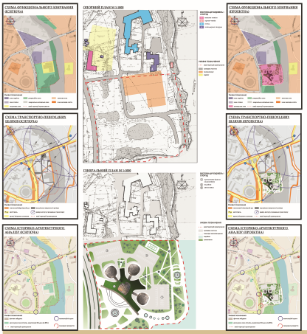 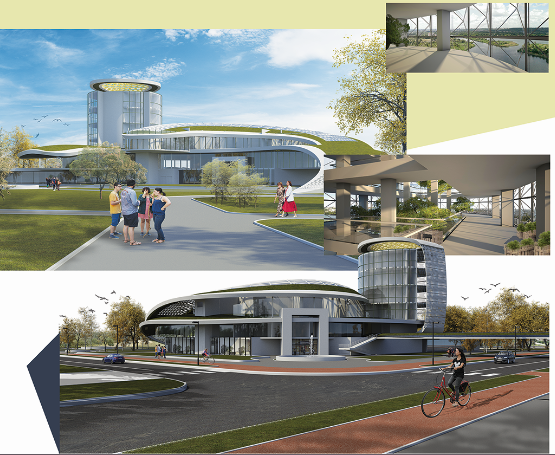 ХарківХНУМГ ім. О.М.Бекетова2024Криворучко Н .І., Нос А. І. Архітектурне проєктування мультифункціональних громадських будівель: конспект лекцій (для здобувачів другого (магістерського) рівня вищої освіти денної форми навчання зі спеціальності 191 – Архітектура та містобудування) / Н.І.Криворучко; А.І.Нос; Харків. нац. ун-т міськ. госп-ва ім. О. М. Бекетова. – Харків: ХНУМГ ім. О.М. Бекетова, 2024. –     с.Авторикан-т арх., доцент, Н.І. Криворучкомагістр арх. А.І. НосРецензенти:Осиченко Г.О. д. арх., професор кафедри кафедри архітектури
будівель і споруд, Харківський національний університет міського господарства імені О. М. БекетоваШушлякова О.С., кандидат архітектури, доцент кафедри архітектури
будівель і споруд, Харківський національний університет міського господарства імені О. М. БекетоваРекомендовано кафедрою Архітектури будівель та споруд та дизайну міського середовища   Протокол №  від  2023 р. © Н. І. Криворучко, А.І. Нос 2024
© ХНУМГ ім. О. М. Бекетова, 2024 